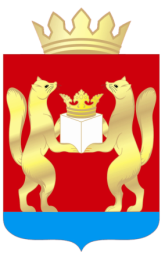 АДМИНИСТРАЦИЯ ТАСЕЕВСКОГО РАЙОНАП О С Т А Н О В Л Е Н И ЕО внесении изменений в постановление администрации Тасеевского района от 25.12.2017 № 1169 «Об утверждении муниципальной программы «Молодежь Тасеевского района в XXI веке» В соответствии со статьей 179 Бюджетного кодекса Российской Федерации», постановлением  администрации Тасеевского района от  09.11.2016 № 611 «Об утверждении порядка принятия решений о разработке, формировании и реализации муниципальных программ Тасеевского района», постановлением  администрации Тасеевского района от 11.11.2016 № 619 «Об утверждении Перечня муниципальных программ Тасеевского района», в целях совершенствования условий для развития потенциала молодежи и его реализации в интересах развития Тасеевского района, руководствуясь  ст. 28, ст.46, ст.48 Устава Тасеевского района,ПОСТАНОВЛЯЮ:1.Внести изменения в постановление администрации Тасеевского района от 25.12.2017 № 1169 «Об утверждении муниципальной программы «Молодежь Тасеевского района в XXI веке»:1.1. В разделе 1 «Паспорт муниципальной программы» приложения к постановлению строку «Информация по ресурсному обеспечению муниципальной программы, в том числе по годам реализации программы» изложить в следующей редакции:«Общий объем финансирования муниципальной программы 22791,45 тыс. рублей, в том числе:2018 год – 2723,40 тыс. рублей;2019 год – 2631,54 тыс. рублей;2020 год – 2628,63 тыс. рублей;2021 год – 3375,81 тыс. рублей; 2022 год – 4342,53 тыс. рублей;2023 год -  3544,77 тыс. рублей;2024 год  - 3544,77 тыс. рублей.в том числе:средства краевого бюджета – 3463,55 тыс. рублей:2018 год – 663,52 тыс. рублей;2019 год – 567,37 тыс. рублей;2020 год – 438,68 тыс. рублей;2021 год – 464,23 тыс. рублей;2022 год – 797,75 тыс. рублей;2023 год - 266,00 тыс. рублей,2024 год -266,00 тыс. рублей.средства районного бюджета – 19 205,90 тыс. рублей:2018 год – 2059,88 тыс. рублей;2019 год – 2064,17 тыс. рублей;2020 год – 2162,95 тыс. рублей;2021 год – 2861,58 тыс. рублей;2022 год – 3529,78 тыс. рублей;2023 год - 3263,77 тыс. рублей;2024 год - 3263,77 тыс. рублей.средства внебюджетных источников – 122,00 тыс. рублей:2018 год – 0,00 тыс. рублей;2019 год – 0,00 тыс. рублей;2020 год – 27,00 тыс. рублей;2021 год – 50,00 тыс. рублей;2022 год – 15,00 тыс. рублей;2023 год – 15,00 тыс. рублей;2024 год  -  15,00 тыс. рублей.1.2. В приложении № 1 к муниципальной программе в разделе 1 паспорта подпрограммы  строку «Информация по ресурсному обеспечению подпрограммы» изложить в следующей редакции: «Общий объем финансирования муниципальной подпрограммы 10 731,07 тыс. рублей, в том числе:2022 год – 3975,53 тыс. рублей;2023 год – 3377,77 тыс. рублей;2024 год – 3377,77 тыс. рублейв том числе:средства краевого бюджета – 1129,75 тыс. рублей:2022 год – 597,75 тыс. рублей;2023 год – 266,00 тыс. рублей;2024 год – 266,00 тыс. рублей;средства районного бюджета – 9556,32 тыс. рублей:2022 год – 3362,78 тыс. рублей;2023 год – 3096,77 тыс. рублей;2022 год – 3096,74 тыс. рублейсредства внебюджетных источников – 45,00 тыс. рублей:2022 год – 15,00 тыс. рублей;2023 год – 15,00 тыс. рублей;2024 год – 15,00 тыс. рублей; 1.3. Приложение № 2 к подпрограмме «Вовлечение молодежи в социальную практику» изложить в редакции согласно приложению № 1 к настоящему постановлению.1.4. Приложение № 2  к подпрограмме «Патриотическое воспитание молодежи Тасеевского района» изложить в редакции согласно приложению № 2 к настоящему постановлению. 1.5. Приложение № 3 к муниципальной программе « Молодежь Тасеевского района в ХХI веке» изложить в редакции согласно приложению № 3 к настоящему постановлению.1.6. Приложение № 4 к муниципальной программе « Молодежь Тасеевского района в ХХI веке» изложить в редакции согласно приложению № 4 к настоящему постановлению.2.Опубликовать настоящее постановление на официальном сайте администрации Тасеевского района в сети Интернет.  3.Контроль за исполнением  Постановления возложить на  заместителя Главы  Тасеевского района  Молчанову Н.Ю.4. Постановление вступает в силу в день, следующий за днем его официального опубликования.Исполняющий полномочияГлавы Тасеевского района                                                         Н.С. МашуковПриложение № 1 к постановлению администрации Тасеевского района                                                                              от  29.12.2022   № 697Приложение №  2к подпрограмме «Вовлечение молодежи Тасеевского района в социальную практику»2. Мероприятия подпрограммы Приложение № 2 к постановлению администрации Тасеевского района                                    от 29.12.2022 № 697Приложение №  2к подпрограмме «Патриотическое воспитание молодежи Тасеевского района»2. Мероприятия подпрограммыПриложение № 3 к постановлению администрации Тасеевского района                         от   29.12.2022  № 697                                    Приложение № 3                     к муниципальной программе «Молодежь Тасеевского района в XXI веке»ИНФОРМАЦИЯо ресурсном обеспечении муниципальной  программы за счет средств районного бюджета,в том числе средств, поступивших из бюджетов других уровней бюджетной системы и внебюджетных фондовПриложение № 4 к постановлению администрации Тасеевского района                         от 29.12.2022   № 697  Приложение № 4к муниципальной программе «Молодежь Тасеевского района в XXI веке»ИНФОРМАЦИЯоб источниках финансирования подпрограмм, отдельныхмероприятий муниципальной программы (средства местного бюджета, в том числе средства,поступившие из бюджетов других уровней бюджетной системы, внебюджетных фондов)  29.12.2022    с. Тасеево                      № 697N п/пЦели, задачи, мероприятия подпрограммыГРБСКод бюджетной классификацииКод бюджетной классификацииКод бюджетной классификацииКод бюджетной классификацииКод бюджетной классификацииКод бюджетной классификацииКод бюджетной классификацииКод бюджетной классификацииКод бюджетной классификацииРасходы по годам реализации программы (тыс. руб.)Расходы по годам реализации программы (тыс. руб.)Расходы по годам реализации программы (тыс. руб.)Расходы по годам реализации программы (тыс. руб.)Расходы по годам реализации программы (тыс. руб.)Ожидаемый результат (краткое описание) от реализации мероприятия (в том числе в натуральном выражении)N п/пЦели, задачи, мероприятия подпрограммыГРБСГРБСГРБСРзПрРзПрРзПрЦСРВРВРВР год 2022 год 2022 год 2023 год 2024итого 123445556777889101112Цель подпрограммы 1: Создание условий успешной социализации и эффективной самореализации молодежи Тасеевского районаЦель подпрограммы 1: Создание условий успешной социализации и эффективной самореализации молодежи Тасеевского районаЦель подпрограммы 1: Создание условий успешной социализации и эффективной самореализации молодежи Тасеевского районаЦель подпрограммы 1: Создание условий успешной социализации и эффективной самореализации молодежи Тасеевского районаЦель подпрограммы 1: Создание условий успешной социализации и эффективной самореализации молодежи Тасеевского районаЦель подпрограммы 1: Создание условий успешной социализации и эффективной самореализации молодежи Тасеевского районаЦель подпрограммы 1: Создание условий успешной социализации и эффективной самореализации молодежи Тасеевского районаЦель подпрограммы 1: Создание условий успешной социализации и эффективной самореализации молодежи Тасеевского районаЦель подпрограммы 1: Создание условий успешной социализации и эффективной самореализации молодежи Тасеевского районаЦель подпрограммы 1: Создание условий успешной социализации и эффективной самореализации молодежи Тасеевского районаЦель подпрограммы 1: Создание условий успешной социализации и эффективной самореализации молодежи Тасеевского районаЦель подпрограммы 1: Создание условий успешной социализации и эффективной самореализации молодежи Тасеевского районаЦель подпрограммы 1: Создание условий успешной социализации и эффективной самореализации молодежи Тасеевского районаЦель подпрограммы 1: Создание условий успешной социализации и эффективной самореализации молодежи Тасеевского районаЦель подпрограммы 1: Создание условий успешной социализации и эффективной самореализации молодежи Тасеевского районаЦель подпрограммы 1: Создание условий успешной социализации и эффективной самореализации молодежи Тасеевского районаЦель подпрограммы 1: Создание условий успешной социализации и эффективной самореализации молодежи Тасеевского районаЦель подпрограммы 1: Создание условий успешной социализации и эффективной самореализации молодежи Тасеевского районаЗадача 1. Развитие молодежных общественных объединений, действующих на территории Тасеевского районаЗадача 1. Развитие молодежных общественных объединений, действующих на территории Тасеевского районаЗадача 1. Развитие молодежных общественных объединений, действующих на территории Тасеевского районаЗадача 1. Развитие молодежных общественных объединений, действующих на территории Тасеевского районаЗадача 1. Развитие молодежных общественных объединений, действующих на территории Тасеевского районаЗадача 1. Развитие молодежных общественных объединений, действующих на территории Тасеевского районаЗадача 1. Развитие молодежных общественных объединений, действующих на территории Тасеевского районаЗадача 1. Развитие молодежных общественных объединений, действующих на территории Тасеевского районаЗадача 1. Развитие молодежных общественных объединений, действующих на территории Тасеевского районаЗадача 1. Развитие молодежных общественных объединений, действующих на территории Тасеевского районаЗадача 1. Развитие молодежных общественных объединений, действующих на территории Тасеевского районаЗадача 1. Развитие молодежных общественных объединений, действующих на территории Тасеевского районаЗадача 1. Развитие молодежных общественных объединений, действующих на территории Тасеевского районаЗадача 1. Развитие молодежных общественных объединений, действующих на территории Тасеевского районаЗадача 1. Развитие молодежных общественных объединений, действующих на территории Тасеевского районаЗадача 1. Развитие молодежных общественных объединений, действующих на территории Тасеевского районаЗадача 1. Развитие молодежных общественных объединений, действующих на территории Тасеевского районаЗадача 1. Развитие молодежных общественных объединений, действующих на территории Тасеевского района1.1.Выполнение плана финансово-хозяйственной деятельности. Обеспечение деятельности (оказание услуг, работ) МБУ "Тасеевский МЦ"005005070707070710000610М0710000610М0710000610М0710000610М6116112870,552535,542606,548012,38Выполнение муниципального задания – 100%1.1.Выполнение плана финансово-хозяйственной деятельности. Обеспечение деятельности (оказание услуг, работ) МБУ "Тасеевский МЦ"005005070707070710010490К0710010490К0710010490К0710010490К61161129,800,000,0031,73Выполнение муниципального задания – 100%1.1.Выполнение плана финансово-хозяйственной деятельности. Обеспечение деятельности (оказание услуг, работ) МБУ "Тасеевский МЦ"005 005 070707070710000610 К0710000610 К0710000610 К0710000610 К611611220,050,000,00220,05Выполнение муниципального задания – 100%1.1.Выполнение плана финансово-хозяйственной деятельности. (иные цели)0050050707070707100006100710000610071000061007100006106126128,678,67Выполнение муниципального задания – 100%1.1.Выполнение плана финансово-хозяйственной деятельности. (иные цели)0050050707070707100S456007100S456007100S456007100S456061261266,2864,2364,23194,74Выполнение муниципального задания – 100%1.2.Поддержка деятельности муниципального бюджетного учреждения "Тасеевский молодежный центр" за счет средств краевой субсидии005005070707070710074560071007456007100745600710074560612612347,90337,20266,0951,10Выполнение муниципального задания – 100%1.3.Внебюджетная деятельность00500507070707071000061007100006100710000610071000061015,0015,0015,0045,00Задача 2: Организация инфраструктуры для реализации молодежной политики на территории Тасеевского районаЗадача 2: Организация инфраструктуры для реализации молодежной политики на территории Тасеевского районаЗадача 2: Организация инфраструктуры для реализации молодежной политики на территории Тасеевского районаЗадача 2: Организация инфраструктуры для реализации молодежной политики на территории Тасеевского районаЗадача 2: Организация инфраструктуры для реализации молодежной политики на территории Тасеевского районаЗадача 2: Организация инфраструктуры для реализации молодежной политики на территории Тасеевского районаЗадача 2: Организация инфраструктуры для реализации молодежной политики на территории Тасеевского районаЗадача 2: Организация инфраструктуры для реализации молодежной политики на территории Тасеевского районаЗадача 2: Организация инфраструктуры для реализации молодежной политики на территории Тасеевского районаЗадача 2: Организация инфраструктуры для реализации молодежной политики на территории Тасеевского районаЗадача 2: Организация инфраструктуры для реализации молодежной политики на территории Тасеевского районаЗадача 2: Организация инфраструктуры для реализации молодежной политики на территории Тасеевского районаЗадача 2: Организация инфраструктуры для реализации молодежной политики на территории Тасеевского районаЗадача 2: Организация инфраструктуры для реализации молодежной политики на территории Тасеевского районаЗадача 2: Организация инфраструктуры для реализации молодежной политики на территории Тасеевского районаЗадача 2: Организация инфраструктуры для реализации молодежной политики на территории Тасеевского районаЗадача 2: Организация инфраструктуры для реализации молодежной политики на территории Тасеевского районаЗадача 2: Организация инфраструктуры для реализации молодежной политики на территории Тасеевского района2.1.Реализация мероприятий по трудовому воспитанию несовершеннолетних (мероприятия, направленные на организацию летней занятости молодежи - ТОС)005070707070710000770071000077007100007700710000770612612         426,00         426,00426,00426,001278,00Выполнение муниципального задания – 100%2.2.Поддержка молодежных инициатив, молодежных детских общественных объединений в рамках реализации проекта "Территория 2022" (за счет краевой субсидии)0050707070707100007700710000770071000077007100007700,000,000,000,000,00Выполнение муниципального задания – 100%Итого по подпрограмме3975,533975,533377,773377,7710731,07N п/пЦели, задачи, мероприятия подпрограммыГРБСКод бюджетной классификацииКод бюджетной классификацииКод бюджетной классификацииКод бюджетной классификацииКод бюджетной классификацииКод бюджетной классификацииКод бюджетной классификацииРасходы по годам реализации программы (тыс. руб.)Расходы по годам реализации программы (тыс. руб.)Расходы по годам реализации программы (тыс. руб.)Расходы по годам реализации программы (тыс. руб.)Расходы по годам реализации программы (тыс. руб.)Ожидаемый результат (краткое описание) от реализации мероприятия (в том числе в натуральном выражении)N п/пЦели, задачи, мероприятия подпрограммыГРБСГРБСРзПрРзПрЦСРЦСРВРВР год2022 год202220232024итого 1234556677889101112Цель подпрограммы 2: Создание условий для дальнейшего развития и совершенствования системы  патриотического воспитания молодежи Тасеевского районаЦель подпрограммы 2: Создание условий для дальнейшего развития и совершенствования системы  патриотического воспитания молодежи Тасеевского районаЦель подпрограммы 2: Создание условий для дальнейшего развития и совершенствования системы  патриотического воспитания молодежи Тасеевского районаЦель подпрограммы 2: Создание условий для дальнейшего развития и совершенствования системы  патриотического воспитания молодежи Тасеевского районаЦель подпрограммы 2: Создание условий для дальнейшего развития и совершенствования системы  патриотического воспитания молодежи Тасеевского районаЦель подпрограммы 2: Создание условий для дальнейшего развития и совершенствования системы  патриотического воспитания молодежи Тасеевского районаЦель подпрограммы 2: Создание условий для дальнейшего развития и совершенствования системы  патриотического воспитания молодежи Тасеевского районаЦель подпрограммы 2: Создание условий для дальнейшего развития и совершенствования системы  патриотического воспитания молодежи Тасеевского районаЦель подпрограммы 2: Создание условий для дальнейшего развития и совершенствования системы  патриотического воспитания молодежи Тасеевского районаЦель подпрограммы 2: Создание условий для дальнейшего развития и совершенствования системы  патриотического воспитания молодежи Тасеевского районаЦель подпрограммы 2: Создание условий для дальнейшего развития и совершенствования системы  патриотического воспитания молодежи Тасеевского районаЦель подпрограммы 2: Создание условий для дальнейшего развития и совершенствования системы  патриотического воспитания молодежи Тасеевского районаЦель подпрограммы 2: Создание условий для дальнейшего развития и совершенствования системы  патриотического воспитания молодежи Тасеевского районаЦель подпрограммы 2: Создание условий для дальнейшего развития и совершенствования системы  патриотического воспитания молодежи Тасеевского районаЦель подпрограммы 2: Создание условий для дальнейшего развития и совершенствования системы  патриотического воспитания молодежи Тасеевского районаЦель подпрограммы 2: Создание условий для дальнейшего развития и совершенствования системы  патриотического воспитания молодежи Тасеевского районаЗадача 1. Укрепление материально-технического оснащения  молодежного центра, как субъекта, участвующего в патриотическом воспитании молодежи Тасеевского района, осуществлении работы флагманских программЗадача 1. Укрепление материально-технического оснащения  молодежного центра, как субъекта, участвующего в патриотическом воспитании молодежи Тасеевского района, осуществлении работы флагманских программЗадача 1. Укрепление материально-технического оснащения  молодежного центра, как субъекта, участвующего в патриотическом воспитании молодежи Тасеевского района, осуществлении работы флагманских программЗадача 1. Укрепление материально-технического оснащения  молодежного центра, как субъекта, участвующего в патриотическом воспитании молодежи Тасеевского района, осуществлении работы флагманских программЗадача 1. Укрепление материально-технического оснащения  молодежного центра, как субъекта, участвующего в патриотическом воспитании молодежи Тасеевского района, осуществлении работы флагманских программЗадача 1. Укрепление материально-технического оснащения  молодежного центра, как субъекта, участвующего в патриотическом воспитании молодежи Тасеевского района, осуществлении работы флагманских программЗадача 1. Укрепление материально-технического оснащения  молодежного центра, как субъекта, участвующего в патриотическом воспитании молодежи Тасеевского района, осуществлении работы флагманских программЗадача 1. Укрепление материально-технического оснащения  молодежного центра, как субъекта, участвующего в патриотическом воспитании молодежи Тасеевского района, осуществлении работы флагманских программЗадача 1. Укрепление материально-технического оснащения  молодежного центра, как субъекта, участвующего в патриотическом воспитании молодежи Тасеевского района, осуществлении работы флагманских программЗадача 1. Укрепление материально-технического оснащения  молодежного центра, как субъекта, участвующего в патриотическом воспитании молодежи Тасеевского района, осуществлении работы флагманских программЗадача 1. Укрепление материально-технического оснащения  молодежного центра, как субъекта, участвующего в патриотическом воспитании молодежи Тасеевского района, осуществлении работы флагманских программЗадача 1. Укрепление материально-технического оснащения  молодежного центра, как субъекта, участвующего в патриотическом воспитании молодежи Тасеевского района, осуществлении работы флагманских программЗадача 1. Укрепление материально-технического оснащения  молодежного центра, как субъекта, участвующего в патриотическом воспитании молодежи Тасеевского района, осуществлении работы флагманских программЗадача 1. Укрепление материально-технического оснащения  молодежного центра, как субъекта, участвующего в патриотическом воспитании молодежи Тасеевского района, осуществлении работы флагманских программЗадача 1. Укрепление материально-технического оснащения  молодежного центра, как субъекта, участвующего в патриотическом воспитании молодежи Тасеевского района, осуществлении работы флагманских программЗадача 1. Укрепление материально-технического оснащения  молодежного центра, как субъекта, участвующего в патриотическом воспитании молодежи Тасеевского района, осуществлении работы флагманских программ1.1.Проведение патриотических акций в дни официальных государственных, краевых и районных праздников, Дней исторических памятных дат в истории Отечества, в том числе, мероприятий, направленных на повышение правовой                          грамотности молодежи в рамках реализации флагманской программы "Мы помним"0050707072000048007200004806106106103,03,03,03,09,0Усиление масштаба проведения массовых мероприятий, посвященных официальным           
государственным и  краевым праздникам, в том числе Дню Победы, Дню России, Дню Памяти и скорби, Дню Государственного
флага Российской  Федерации, Дню народного единства, Дню Конституции     
Российской Федерации; участие в акциях не менее 100 человек ежегодно1.2.Поддержка деятельности добровольческого агентства "Открытые сердца" в рамках реализации флагманской программы "Мы помогаем"0050707072000048007200004806106106103,03,0      3,03,09,0Проведение мастер-классов штабом флагманского направления с целью вовлечения в данную деятельность не менее 100 человек в год1.3.Проведение мероприятий, направленных на профилактику негативных проявлений в молодежной среде0050707072000048007200004806106106103,03,03,03,09,0Проведение мероприятий, направленных на профилактику негативных проявлений среди молодежи, в том числе наркомании, не менее 300 человек ежегодно1.4.Поддержка деятельности спецпроекта ЗОЖ0050707072000048007200004806106106101,01,02,02,05,0Проведение мероприятий по ЗОЖ штабом флагманского направления с целью вовлечения в данную деятельность не менее 75 человек в год1.5.Поддержка деятельности инфраструктурного проекта "Открытое пространство"0050707072000048007200004806106106102,02,02,02,06,0Проведение мастер-классов, мероприятий, просмотры видеофильмов, работа с молодой семьей, с целью вовлечения в данную деятельность не менее 80 человек в год1.6.Реализация мероприятий по развитию системы патриотического воспитания в рамках флагманской программы «Мы гордимся»0050707072000048007200004806106106103,03,03,03,09,0Проведение мастер-классов штабом флагманского направления с целью вовлечения в данную деятельность не менее 25 человек в год1.7.Поддержка деятельности флагманской программы "Мы развиваем"0050707072000048007200004806106106103,03,03,03,09,0Проведение мастер-классов, Урбан форум штабом флагманского направления с целью вовлечения в данную деятельность не менее 55 человек в год.1.8.Реализация мероприятий по развитию РДШ, Юнармия0050707072000048007200004806106106108,08,08,08,024,0Проведение муниципального слета РДШ, Юнармия, посвящение в активисты, день рождение РДШ, с целью вовлечения в данную деятельность не менее 400 человек в годЗадача 2. Вовлечение молодежи Тасеевского района в социальную практику, совершенствующую основные направления патриотического воспитания и повышение уровня социальной активности молодежи Тасеевского районаЗадача 2. Вовлечение молодежи Тасеевского района в социальную практику, совершенствующую основные направления патриотического воспитания и повышение уровня социальной активности молодежи Тасеевского районаЗадача 2. Вовлечение молодежи Тасеевского района в социальную практику, совершенствующую основные направления патриотического воспитания и повышение уровня социальной активности молодежи Тасеевского районаЗадача 2. Вовлечение молодежи Тасеевского района в социальную практику, совершенствующую основные направления патриотического воспитания и повышение уровня социальной активности молодежи Тасеевского районаЗадача 2. Вовлечение молодежи Тасеевского района в социальную практику, совершенствующую основные направления патриотического воспитания и повышение уровня социальной активности молодежи Тасеевского районаЗадача 2. Вовлечение молодежи Тасеевского района в социальную практику, совершенствующую основные направления патриотического воспитания и повышение уровня социальной активности молодежи Тасеевского районаЗадача 2. Вовлечение молодежи Тасеевского района в социальную практику, совершенствующую основные направления патриотического воспитания и повышение уровня социальной активности молодежи Тасеевского районаЗадача 2. Вовлечение молодежи Тасеевского района в социальную практику, совершенствующую основные направления патриотического воспитания и повышение уровня социальной активности молодежи Тасеевского районаЗадача 2. Вовлечение молодежи Тасеевского района в социальную практику, совершенствующую основные направления патриотического воспитания и повышение уровня социальной активности молодежи Тасеевского районаЗадача 2. Вовлечение молодежи Тасеевского района в социальную практику, совершенствующую основные направления патриотического воспитания и повышение уровня социальной активности молодежи Тасеевского районаЗадача 2. Вовлечение молодежи Тасеевского района в социальную практику, совершенствующую основные направления патриотического воспитания и повышение уровня социальной активности молодежи Тасеевского районаЗадача 2. Вовлечение молодежи Тасеевского района в социальную практику, совершенствующую основные направления патриотического воспитания и повышение уровня социальной активности молодежи Тасеевского районаЗадача 2. Вовлечение молодежи Тасеевского района в социальную практику, совершенствующую основные направления патриотического воспитания и повышение уровня социальной активности молодежи Тасеевского районаЗадача 2. Вовлечение молодежи Тасеевского района в социальную практику, совершенствующую основные направления патриотического воспитания и повышение уровня социальной активности молодежи Тасеевского районаЗадача 2. Вовлечение молодежи Тасеевского района в социальную практику, совершенствующую основные направления патриотического воспитания и повышение уровня социальной активности молодежи Тасеевского районаЗадача 2. Вовлечение молодежи Тасеевского района в социальную практику, совершенствующую основные направления патриотического воспитания и повышение уровня социальной активности молодежи Тасеевского района2.1.Проведение военно-спортивной игры "Партизанская тропа", «Сибирский щит»0050707072000048007200004800720000480072000048061061015,015,015,045,0Участие в мероприятиях, не менее 60 молодых граждан ежегодно2.2.Обеспечение участия членов ВПК, Юнармия в зональных и краевых соревнованиях 0050707072000048007200004800720000480072000048061061010,0010,010,030,0Участие в зональном и краевом мероприятиях «Сибирский щит», не менее 8 человек в годПроведение сдачи на отдельный элемент к форме военно-патриотического клуба «Защитник», Синий берет0050707072000048007200004800720000480072000048061061010,010,010,030,0Участие в сдаче на «синий берет» 10 человек;10 человек получат профильную подготовку по прохождению этапов сдачи, военно- патриотической подготовкиПроведение военно- патриотического форума «Я- патриот»0050707072000048007200004800720000480072000048061061040,060,060,0160,0Участие в летнем военно- патриотическом форуме не менее 30 человек2.3.Поддержка лидерского потенциала и молодежного самоуправления, в том числе участие в межмуниципальных, региональных, межрегиональных и Всероссийских мероприятиях в области молодежной политики, Новый фарватер 005070707200004800720000480072000048007200004806106106,06,06,018,0Участие в зональном и краевом мероприятиях «Новый фарватер», не менее 30 человек в год2.4.Мероприятия по информационному сопровождению деятельности органов молодежной политики005070707200004800720000480072000048007200004806106101,01,01,03,0Опубликование материалов в районных СМИ, на официальном сайте МБУ «Тасеевский МЦ», в Интернет-группах ВК и ОК2.5.Проведение мероприятий, направленных на поддержку одаренной, инициативной, талантливой молодежи, в том числе участие в региональных, зональных и федеральных мероприятиях подобного содержания, ТИМ Юниор, ТИМ Бирюса005070707200004800720000480072000048007200004806106106,06,06,018,0Участие в зональных, краевых, федеральных мероприятиях ТИМ Юниор, ТИМ Бирюса2.6.Проведение мероприятий, направленных на организацию ежегодного районного праздника «День молодежи»0050707072000048007200004800720000480072000048061061020,020,020,060,0Оформление площадок, проведение мастер- классов2.7Мероприятия по организации деятельности клуба «Молодая семья»005070707200004800720000480072000048007200004806106106,06,06,018,0Вовлечение родителей в совместную деятельность, ориентированную на создание единого воспитательного пространства, активную социализацию детей и семьи в целом; Организация содержательного досуга молодых семей, реализация их творческого потенциала.  2.8Субсидия из средств Краевого бюджета на развитие системы патриотического воспитания в рамках деятельности муниципальных молодежных центров (по направлению - укрепление материально- технической базы муниципальных молодежных центров00507070720074540072007454007200745400720074540610610200,000,000,0200,0Приобретение товаров: куртка зимняя ВКБО, брюки утепленные, берцы зимние, шапка- ушанка, перчатки зимние, винтовка. 2.9Софинасирование из муниципального бюджета на развитие системы патриотического воспитания в рамках деятельности муниципальных молодежных центров (по направлению - укрепление материально- технической базы муниципальных молодежных центров0050707072007454007200745400720074540072007454061061025,000,000,025,0Приобретение товаров: куртка зимняя ВКБО, брюки утепленные, берцы зимние, шапка- ушанка, перчатки зимние, винтовкаИтого по задаче 2:339,00139,00139,00617,00Итого по подпрограмме367,00167,00167,00701,00N п/пСтатус (муниципальная  программа, подпрограмма)Наименование муниципальной программы, подпрограммыНаименование главного распорядителя бюджетных средств (далее - ГРБС)Код бюджетной классификацииКод бюджетной классификацииКод бюджетной классификацииКод бюджетной классификации год2022 год 2023 год 2024Итого на очередной финансовый год и плановый период2022-2024N п/пСтатус (муниципальная  программа, подпрограмма)Наименование муниципальной программы, подпрограммыНаименование главного распорядителя бюджетных средств (далее - ГРБС)ГРБСРзПрЦСРВРпланпланпланИтого на очередной финансовый год и плановый период2022-2024123456789101112Муниципальная  программа Молодежь Тасеевского района в XXI векевсего расходные обязательства по муниципальной  программе ХХХХ4342,533544,773544,7711432,07Муниципальная  программа Молодежь Тасеевского района в XXI векев том числе по ГРБС:Муниципальная  программа Молодежь Тасеевского района в XXI векеадминистрация Тасеевского районаХХХХ4342,533544,773544,7711432,07Муниципальная  программа Молодежь Тасеевского района в XXI векеВнебюджетная деятельностьХХХХ15,0015,0015,0045,00Подпрограмма 1Вовлечение молодежи Тасеевского района в социальную практикувсего расходные обязательства по подпрограмме муниципальной программыХХХХ3973,533377,773377,7710731,07Подпрограмма 1Вовлечение молодежи Тасеевского района в социальную практикув том числе по ГРБС:ХХХХПодпрограмма 1Вовлечение молодежи Тасеевского района в социальную практикуадминистрация Тасеевского районаХХХХ3960,533362,773362,7710686,07Подпрограмма 1Вовлечение молодежи Тасеевского района в социальную практикусредства внебюджетных источниковХХХХХ15,0015,0015,0045,00Подпрограмма 2Патриотическое воспитание молодежи Тасеевского районавсего расходные обязательстваХХХХ367,00167,00167,00701,00Подпрограмма 2Патриотическое воспитание молодежи Тасеевского районав том числе по ГРБС:Подпрограмма 2Патриотическое воспитание молодежи Тасеевского районаадминистрация Тасеевского районаХХХХ367,00167,00167,00701,00N п/пСтатус (муниципальная  программа Красноярского края, подпрограмма)Наименование муниципальной программы, подпрограммыУровень бюджетной системы/источники финансирования год2022 год2023 год2024Итого на очередной финансовый год и плановый период2022-2024N п/пСтатус (муниципальная  программа Красноярского края, подпрограмма)Наименование муниципальной программы, подпрограммыУровень бюджетной системы/источники финансированияпланпланпланИтого на очередной финансовый год и плановый период2022-202412345678Муниципальная  программа Тасеевского районаМолодежь Тасеевского района в XXI векеВсего4342,533544,773544,7711432,07Муниципальная  программа Тасеевского районаМолодежь Тасеевского района в XXI векев том числе:Муниципальная  программа Тасеевского районаМолодежь Тасеевского района в XXI векефедеральный бюджет 0,000,000,000,00Муниципальная  программа Тасеевского районаМолодежь Тасеевского района в XXI векекраевой бюджет797,75266,00266,00          1329,75Муниципальная  программа Тасеевского районаМолодежь Тасеевского района в XXI векеместный бюджет3529,783263,773263,7710057,32Муниципальная  программа Тасеевского районаМолодежь Тасеевского района в XXI векевнебюджетные источники15,015,015,045,00Подпрограмма 1Вовлечение молодежи Тасеевского района в социальную практикуВсего3975,533377,773377,7710731,07Подпрограмма 1Вовлечение молодежи Тасеевского района в социальную практикув том числе:Подпрограмма 1Вовлечение молодежи Тасеевского района в социальную практикуфедеральный бюджет 0,000,000,000,00Подпрограмма 1Вовлечение молодежи Тасеевского района в социальную практикукраевой бюджет597,75266,00266,001129,75Подпрограмма 1Вовлечение молодежи Тасеевского района в социальную практикуместный бюджет3362,783096,773096,779556,32Подпрограмма 1Вовлечение молодежи Тасеевского района в социальную практикувнебюджетные источники15,0015,0015,0045,00Подпрограмма 2Патриотическое воспитание молодежи Тасеевского районаВсего367,00167,00167,00701,00Подпрограмма 2Патриотическое воспитание молодежи Тасеевского районав том числе:Подпрограмма 2Патриотическое воспитание молодежи Тасеевского районафедеральный бюджет 0,000,000,000,00Подпрограмма 2Патриотическое воспитание молодежи Тасеевского районакраевой бюджет200,000,000,00200,00Подпрограмма 2Патриотическое воспитание молодежи Тасеевского районаместный бюджет167,00167,00167,00501,00